شرایط فروش بریکس تویز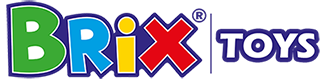 شرح تخفیف:تسویه به صورت چک 2 ماهه از تاریخ فاکتور می باشد  تسویه نقدی شامل 5% تخفیف اضافه می گردد  | واریز قبل از ارسال بارمشتریان تهران: دریافت و ثبت چک زمان تحویل بار | مشتریان سایر شهرها: دریافت و ثبت چک قبل از ارسال بار1 الی 9 کارتن  20% تخفیف10 الی 99 کارتن 30% تخفیف100 کارتن به بالا 35% تخفیف